ДООБЩИНСКИ СЪВЕТ – РУСЕПРЕДЛОЖЕНИЕОТ ПЛАМЕН СТОИЛОВКМЕТ НА ОБЩИНА РУСЕОтносно:  Приемане на Правила за прием на деца в първи клас в общинските училища на територията на град РусеУВАЖАЕМИ ОБЩИНСКИ СЪВЕТНИЦИ,Съгласно 43, ал.1 от Наредба №10 от 01.09.2016 год. за организация на дейностите в училищното образование, за осъществяване на прием в първи клас за всяко населено място с повече от едно училище общините разработват система за прием. Със Заповед  на Кмета на Община Русе №РД-01-3552/30.11.2016 г. бе назначена комисия, за разработване на проект на система за прием в първи клас в общинските училища на територията на град Русе. В състава на комисията бяха включени представители на общинска администрация, началника на РУО-Русе, представители на ПКОН към Общински съвет Русе, директори на училища. За заседанията на комисията е представен протокол с предложения за внасяне на изготвените Правила и приложенията към тях за приемане от Общински съвет.С предложените правила за прием на деца в първи клас се регламентира условията и редът за прием на ученици в първи клас в общинските училища на територията на град Русе. С приемането на правилата ще бъдат въведени ясни и призрачни правила за прием във всички общински училища на територията на град Русе и ще се постигне по-добра информираност на родителите при кандидатстване за прием на децата в първи клас. В изпълнение на чл. 26, ал.4 от Закона за нормативните актове, проектът на Правилата се оповестява на интернет страницата на общинския съвет, като на всички заинтересовани страни се предоставя 30-дневен срок за предложения и становища. МОТИВИ:1.Причини, които налагат приемането на Правила за прием  на деца в първи клас в общинските училища на територията на град РусеСъгласно изискванията на чл. 43, ал.1 от Наредба № 10 от 01.09.2016 г. за организация на дейностите в училищното образование за осъществяване на приема в първи клас за всяко населено място с повече от едно училище общините трябва да разработят система за прием. В Община Русе има 16 общински училища, в които се осъществява прием в първи клас и е задължително изготвянето и приемането на система за прием на деца в първи клас. При изработването на проекта на Правилата за прием на деца в първи клас в общинските училища на територията на град Русе са спазени принципите на необходимост, обоснованост, предвидимост, откритост, съгласуваност, субсидиарност, пропорционалност и стабилност: Заложените правила в проекта на Правилата са споделени със заинтересованите на различни нива. Коментирани са различни възможни ситуации, така че да бъдат предвидени и избегнати проблеми. Проектът ще бъде достъпен на сайта на общината за всички граждани и те могат да изпратят своите становища. Проектът на Правилата е изготвен от работна комисия, в която освен служителите на общинска администрация са включени директори на училища, представители на ПКОН към ОбС Русе и представител на РУО-Русе.2.Цел на Правилата:Постигане на по-голяма яснота, коректност, публичност и обективност при кандидатстване, класиране и записване на учениците в първи клас. Правилата въвеждат единни критерии за прием на деца в първи клас  във всички общински ученици, с което е ще се гарантира равнопоставеност на всички кандидати. 3.Финансови средства, необходими за прилагането на ПравилатаЗа прилагането на Правилата  за прием в първи клас в общинските училища на територията на град Русе не са необходими финансови средства.4.Очаквани резултати от прилагане на ПравилатаЩе се въведат ясни правила за прием във всички общински училища и ще се постигне по-добра информираност на родителите при кандидатстване на децата в 1 клас, съобразно техните желания, възможности и интереси. 5.Анализ на съответствие с правото на Европейския съюзПредлаганият проект на Правила за прием на деца в първи клас в общинските училища на територията на град Русе е разработен в съответствие с Европейското законодателство – Европейската харта за местно самоуправления. Предвид гореизложеното и на основание чл. 63, ал.1 от Правилника за организацията и дейността на Общински съвет – Русе, неговите комисии и взаимодействието му с общинската администрация, предлагам Общинският съвет да вземе следнотоРЕШЕНИЕ:На основание чл. 21, ал.2 във връзка с чл. 17, ал.1, т.3 от Закона за местното самоуправление и местната администрация, чл. 43, ал. 1 от Наредба №10 от 01.09.2016 г. за организация на дейностите в училищното образование, чл. 76, ал. 3 от АПК и в изпълнение на чл. 256, ал. 1, т. 2 от Закона за предучилищното и училищното образование, Общински съвет Русе РЕШИ:Приема Правила за прием на деца в първи клас в общинските училища на територията на град Русе. /Неразделна част от Решението/ Приложения: 1.Проект на Правила за прием  на деца в първи клас в общинските училища на територията на град Русе;2. График на дейностите за прием в първи клас за учебната 2017/2018 год.ВНОСИТЕЛ,ПЛАМЕН СТОИЛОВКмет на Община РусеПРОЕКТ:П Р А В И Л А ЗА ПРИЕМ НА ДЕЦА В ПЪРВИ КЛАС В ОБЩИНСКИ УЧИЛИЩА НА ТЕРИТОРИЯТА НА ГРАД РУСЕРАЗДЕЛ ІКРИТЕРИИ И УСЛОВИЯ ПРИ ПОПЪЛВАНЕ НА ЗАЯВЛЕНИЕ ЗА УЧАСТИЕ В КЛАСИРАНЕ ЗА ПРИЕМ В ПЪРВИ КЛАСЗАДЪЛЖИТЕЛНИ УСЛОВИЯУчилищното образование започва от учебната година, която е с начало в годината на навършване на 7-годишна възраст на детето.Училищното образование може да започне и от учебната година с начало в годината на навършване на 6-годишна възраст на детето по преценка на родителя и при готовност за училище, удостоверена при условия и ред, определени в държавния образователен стандарт за предучилищното образование.Заявление се подава лично от заявителя (родител и/или настойник).КРИТЕРИИ ЗА ТОЧКООБРАЗУВАНЕ*Информация за районите на училищата, намиращи се на територията на град Русе е публикувана на сайта на Регионалното управление на образованието (РУО) – Русе и училищата, в които се осъществява прием в първи клас.ПОДАВАНЕ НА ЗАЯВЛЕНИЕ ЗА УЧАСТИЕ И ОРГАНИЗАЦИЯ НА ПРИЕМА НА ЗАЯВЛЕНИЯ 	3.1. За изпълнение на училищния план-прием директорът на съответното училище със заповед определя училищна комисия, която приема заявления за прием в първи клас и извършва всички дейности по приема на учениците.3.2. Заявителят подава заявление по образец (Приложение 1) и получава входящ номер на място в избрано от него училище в град Русе. Към заявлението се прилагат документите, удостоверяващи наличието на обстоятелствата за получаване на точки по посочените критерии по т.2.	3.3. За едно дете може да бъде подавано само едно заявление и издаден само един входящ номер в съответното училище. 3.4. Кандидатстването се осъществява съгласно утвърден график на дейностите от кмета на Община Русе, публикуван на сайта на Община Русе, РУО – Русе и училищата на територията на град Русе, в които се осъществява прием в първи клас. 	 3.5. Всички избрани критерии трябва да са актуални към момента на входиране на заявлението. РАЗДЕЛ ІІКЛАСИРАНЕ И ЗАПИСВАНЕ В ПЪРВИ КЛАСКЛАСИРАНЕ1.1. Класирането се извършва в срокове, съгласно утвърдения график на дейностите и се публикува на сайта за прием в РУО – Русе и в съответното училище.1.2. Класирането е отделно за всяко училище.1.3. Децата се класират до броя на местата в утвърдените паралелки, съгласно действащото законодателство.1.4. Децата се класират съобразно броя точки от критерии – в низходящ ред. 1.5. Не класираните деца участват в следващия етап на класиране за прием.1.6. Директорът на съответното училище утвърждава списъците на приетите ученици по паралелки в срок, указан в графика на дейностите по приема.1.7. Резултатите от всеки етап на класиране се публикуват на сайта за прием в РУО – Русе и в съответното училище.1.8. Средищното училище ОУ „Иван Вазов” гр. Русе приема учениците от закрито училище в с. Басарбово и средищното училище ОУ „Ангел Кънчев” гр. Русе приема учениците от закритите училища в с. Червена вода, с. Пиргово и от с. Мечка.1.9. Приемането на ученици в първи клас над максимално определения в училищния план-прием брой места в паралелка се извършва с разрешение на началника на РУО – Русе, по мотивирано предложение на директора на съответното училище, съгласно утвърдения график на дейностите.ЗАПИСВАНЕ В ПЪРВИ КЛАССлед провеждане на класиране, класираните деца трябва да бъдат записани в училището (потвърждаване на приема), в което е класирано детето в срока, указан в графика на дейностите. Незаписано в този срок дете отпада от приетите за съответното класиране и на негово място се приема следващото дете.Заявлението за записване се попълва в училището, в което детето е прието в първи клас. Заявленията за записване се разработват от съответните училищни комисии за прием.2.3. Ако детето е класирано и не е потвърден приема с оригинала на удостоверението за завършена подготвителна група в указания срок, то ще отпадне от приема и на негово място ще бъде прието следващото дете. В случай, че детето не притежава такова удостоверение, заявителят попълва декларация на място в съответното училище, като посочва обективните причини за това.2.4. Данните на родителите и децата от заявленията са лични по смисъла на Закона за защита на личните данни и като такива попадат под специален режим на защита. Те ще се ползват единствено за нуждите на класирането.РАЗДЕЛ ІІIКОНТРОЛ1. Контролът по спазването на реда за приемане на ученици в първи клас в общинските училища се осъществява от РУО – Русе.Настоящите Правила за прием  на деца в първи клас в общинските училища на територията на град Русе влизат в сила в деня на обявяване на решението на Общински съвет Русе.Приложения:Приложение №1 – Заявление за участие в класиране за прием в първи класПриложение №2 – Район на ОУ „Алеко Константинов“ – Русе Приложение №3 – Район на ОУ „Ангел Кънчев“ – Русе Приложение №4 – Район на ОУ „Братя Миладинови“ – Русе Приложение №5 – Район на ОУ „Васил Априлов“ – Русе Приложение №6 – Район на ОУ „Иван Вазов“ – РусеПриложение №7 – Район на ОУ „Любен Каравелов“ – РусеПриложение №8 – Район на ОУ „Никола Обретенов“ – Русе Приложение №9 – Район на ОУ „Олимпи Панов“ – РусеПриложение №10 – Район на ОУ „Отец Паисий“ – Русе Приложение №11 – Район на ОУ „Тома Кърджиев“ – Русе Приложение №12 – Район на СУ „Васил Левски“ – РусеПриложение №13 – Район на СУ „Възраждане” – РусеПриложение №14 – Район на СУ „Йордан Йовков“ – РусеПриложение №15 – Район на СУ „Христо Ботев“ – РусеПриложение №16 – Район на СУЕЕ „Св. Константин-Кирил Философ“ – РусеПриложение №17 – Район на СУПНЕ „Фридрих Шилер” – РусеПриложение № 1Вх. №……………………………			ДО ДИРЕКТОРАДата: ………………...................			НА ……………………………………..Приел заявлението:…………..			ГР. РУСЕЗАЯВЛЕНИЕ ЗА УЧАСТИЕ В КЛАСИРАНЕ ЗА ПРИЕМ В ПЪРВИ КЛАСИнформация за дете, подлежащо на класиране за прием:ЗаявителДетето ще участва в класирането по следните критерии:Декларирам:1. Запознат/а съм с Правилата за прием на деца в първи клас в общинските училища на територията на град Русе 2. Информиран/а съм, че всички предоставени данни са лични по смисъла на ЗЗЛД и като такива попадат под специален режим на защита. 3. Известна ми е отговорността, която нося за посочване на неверни данни, съгласно чл.313 от Наказателния кодекс.Дата:……………..				Заявител:……………………………………Гр. Русе							/трите имена и подпис/КритерииТочкиПояснениеК1*Настоящ адрес на заявителя в района на училището3 т.Избраният критерий се доказва с документ за самоличност или адресна карта при потвърждаване на приемаК1*Постоянен адрес на заявителя в района на училището2 т.Избраният критерий се доказва с документ за самоличност или адресна карта при потвърждаване на приема                    ОБЩО ТОЧКИ ЗА К1:     5 т.                    ОБЩО ТОЧКИ ЗА К1:     5 т.                    ОБЩО ТОЧКИ ЗА К1:     5 т.Максималният брой точки се формира при съвпадане на настоящия и постоянен адрес с района на училищетоК2Най-краткото време за достигане до училищетодо 3 т.Броят точки се определя от училищната комисия при стъпка 0,5 (НЕ СЕ ПОПЪЛВА ОТ ЗАЯВИТЕЛЯ)К3Деца-близнаци2 т.При подаване на заявлението се представят Удостоверения за ражданеК4Деца сираци или полусираци1 т. При подаване на заявлението се представят Актовете за смърт на родителите и Удостоверение за раждане на дететоК5Деца с трайни увреждания над 50%1 т.При подаване на заявлението се представя оригиналното решение на ТЕЛКК6Деца, потребители на социални услуги 1 т.При подаване на заявлението се представя служебна бележка от социалната институцияК7Деца, завършили подготвителна група в същото училище1 т.Проверката се извършва служебно. Точките се начисляват за училището, в което детето е посещавало подготвителна групаК8Деца, които имат по-големи братя/сестри, които учат през настоящата учебна година в същото училище2 т.Проверката се извършва служебно. Точките се начисляват за училището, в което брат/сестра, посещават училището в настоящата учебна годинаК9Близост до местоработата (в района на училището) на един от родителите/настойниците1 т.При подаване на заявлението се представя служебна бележка от местоработата на родителите/настойницитеЕГН/ЛНЧ:ЕГН/ЛНЧ:Име:Име:Презиме:Презиме:Фамилия:Фамилия:Адрес:Настоящ:Настоящ:Настоящ:Настоящ:Настоящ:Настоящ:Настоящ:Настоящ:Настоящ:Настоящ:Настоящ:Адрес:Постоянен:Постоянен:Постоянен:Постоянен:Постоянен:Постоянен:Постоянен:Постоянен:Постоянен:Постоянен:Постоянен:Име:Име:Презиме:Презиме:Фамилия:Фамилия:Имейл:Имейл:Телефон:Телефон:Адрес:Настоящ:Настоящ:Адрес:Постоянен:Постоянен:Адрес месторабота:К1Настоящ адрес на заявителя в района на училището3 т.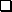 К1Постоянен адрес на заявителя в района на училището2 т.К2Най-краткото време за достигане до училището(Броят точки се определя от училищната комисия)не се попълва от заявителяне се попълва от заявителяК3Деца-близнаци2 т.К4Деца сираци или полусираци1 т. К5Деца с трайни увреждания над 50%1 т.К6Деца, потребители на социални услуги 1 т.К7Деца, завършили подготвителна група в същото училище1 т.К8Деца, които имат по-големи братя/сестри, които учат през настоящата учебна година в същото училище2 т.К9Близост до местоработата (в района на училището) на един от родителите/настойниците1 т.